西古佐　山本宅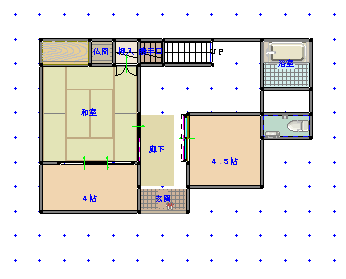 　　　　　　　　　１Ｆ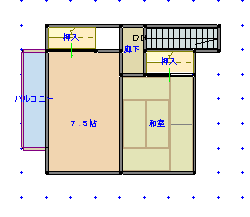 　　　　　　　　　２Ｆ